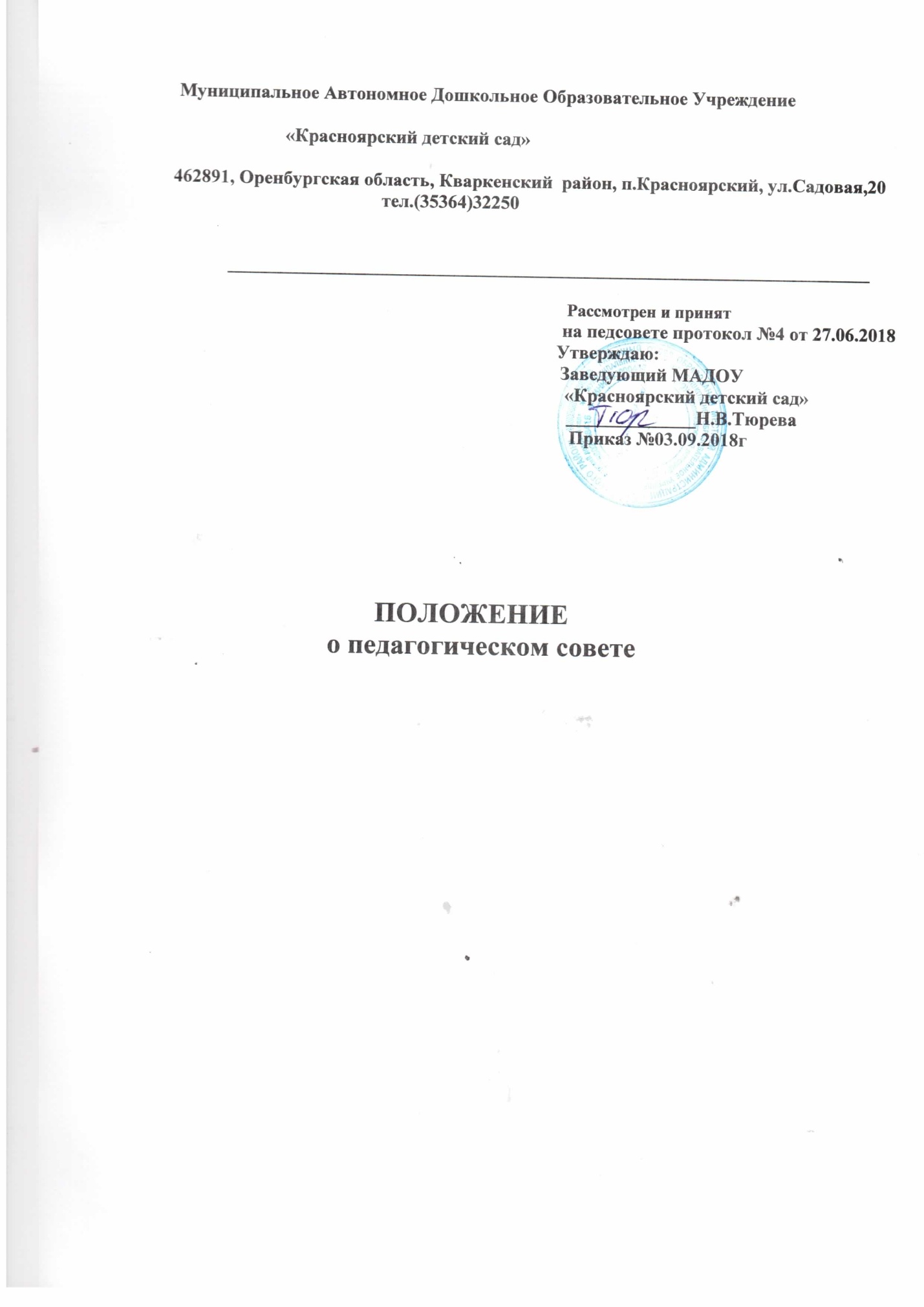 1. Общие положения1.1. Настоящее Положение о Педагогическом совете (далее по тексту – Положение) разработано для муниципального автономного  дошкольного образовательного учреждения  «Красноярский детский сад» (далее по тексту  - Учреждение) в соответствии с Законом № 273 – ФЗ «Об образовании в Российской Федерации», Федеральным государственным образовательным стандартом дошкольного образования (далее по тексту – ФГОС ДО) и Уставом Учреждения.1.2. Педагогический совет - постоянно действующий коллегиальный орган управления педагогической деятельностью Учреждения, действующий в целях развития и совершенствования образовательной деятельности, исполнения требований ФГОС ДО, а также повышения профессионального мастерства педагогических работников.1.3. Каждый педагогический работник МАДОУ Учреждения с момента заключения трудового договора и до прекращения его действия является членом Педагогического совета.1.4. Решение, принятое Педагогическим советом и не противоречащее  законодательству РФ, Уставу МАДОУ является обязательным для исполнения всеми педагогическими работниками  МАДОУ.1.5.Изменения и дополнения в настоящее Положение вносятся на рассмотрение Педагогического совета и принимаются на его  заседании.1.6. Срок данного Положения  не ограничен. Положение действует до принятия нового.2. Задачи  Педагогического совета Учреждения 2.1. Реализация образовательной деятельности в соответствии с законодательством в области образования, с Федеральным государственным образовательным стандартом дошкольного образования, иными нормативными актами Российской Федерации, уставом Учреждения.2.2. Определение стратегии, форм и методов работы в образовательном процессе в соответствии с ФГОС ДО.2.3. Внедрение в практику работы Учреждения современных методик и технологий обучения и воспитания детей дошкольного возраста,  инновационного педагогического опыта.2.4. Повышение профессионального мастерства и развитие творческой активности педагогических работников Учреждения.3. Структура педагогического советаК компетенции Педагогического совета Учреждения относится:3.1. Принятие локальных нормативных актов, содержащие нормы, регулирующие образовательные отношения.3.2. Обсуждение и принятия локальных нормативных актов Учреждения, касающихся образовательной деятельности, решении вопросов о внесении в них изменений и дополнений.  3.3. Обсуждение и принятие годового плана работы, календарного учебного графика, Образовательной программы Учреждения, Программы  развития Учреждения, авторских и рабочих программ педагогов Учреждения. Решение вопросов о внесении в них изменений и дополнений.3.4. Рассмотрение вопросов организации дополнительных образовательных услуг, в том числе платных.       3.5. Обсуждение и принятие плана работы по аттестации на учебный год.  3.6. Рассмотрение вопросов по организации повышения квалификации и профессиональной переподготовки педагогических  работников, развитии их творческой инициативы.3.7. Подведение итогов  деятельности за учебный год.3.8. Заслушивание отчетов педагогических и медицинского работника о состоянии здоровья воспитанников, ходе реализации образовательных программ и степени готовности воспитанников  к обучению в школе.3.9. Заслушивание отчетов по результатам проверок по вопросам образования и оздоровления воспитанников (состояние образовательного процесса, соблюдение санитарно-гигиенического режима, охрана труда и т.д.).3.10. Заслушивание публичных докладов (по результатам самообследования)   заведующего Учреждением.3.11. Утверждение характеристик и принятие решения о награждении, поощрении педагогических работников Учреждения отраслевыми наградами различного уровня.4. Срок полномочий педагогического совета1. Срок полномочий педагогического совета 1 год.